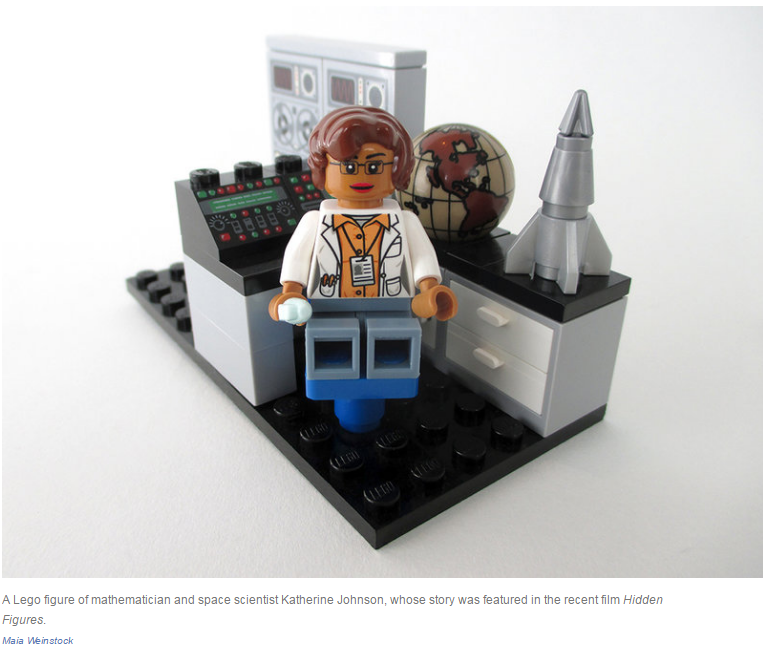 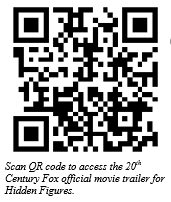 ingOf theRachel Feltman September 18 Rachel Feltman September 18(by AMANDA SAKUMA and EMMANUELLE SALIBA by AMANDA SAKUMA and EMMANUELLE SALIBA